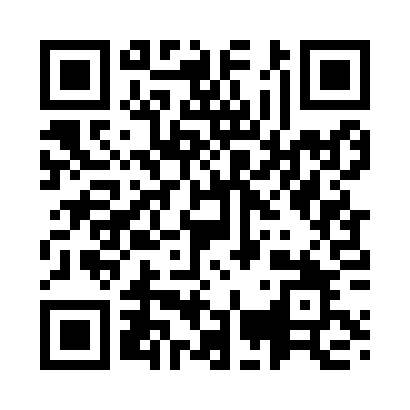 Prayer times for Wieselburg, AustriaWed 1 May 2024 - Fri 31 May 2024High Latitude Method: Angle Based RulePrayer Calculation Method: Muslim World LeagueAsar Calculation Method: ShafiPrayer times provided by https://www.salahtimes.comDateDayFajrSunriseDhuhrAsrMaghribIsha1Wed3:305:4012:574:568:1310:152Thu3:285:3912:564:578:1510:173Fri3:255:3712:564:578:1610:194Sat3:225:3612:564:588:1810:225Sun3:205:3412:564:588:1910:246Mon3:175:3212:564:598:2010:277Tue3:145:3112:564:598:2210:298Wed3:115:2912:565:008:2310:319Thu3:095:2812:565:008:2510:3410Fri3:065:2712:565:018:2610:3611Sat3:035:2512:565:018:2710:3912Sun3:015:2412:565:028:2910:4113Mon2:585:2212:565:028:3010:4414Tue2:555:2112:565:038:3110:4615Wed2:535:2012:565:038:3310:4916Thu2:505:1912:565:048:3410:5117Fri2:475:1712:565:048:3510:5418Sat2:445:1612:565:058:3610:5619Sun2:425:1512:565:058:3810:5920Mon2:395:1412:565:068:3911:0121Tue2:395:1312:565:068:4011:0422Wed2:395:1212:565:078:4111:0623Thu2:385:1112:565:078:4211:0624Fri2:385:1012:565:078:4311:0725Sat2:385:0912:565:088:4511:0726Sun2:375:0812:575:088:4611:0827Mon2:375:0712:575:098:4711:0928Tue2:375:0612:575:098:4811:0929Wed2:375:0512:575:108:4911:1030Thu2:365:0512:575:108:5011:1031Fri2:365:0412:575:108:5111:11